JOB SPECIFICATION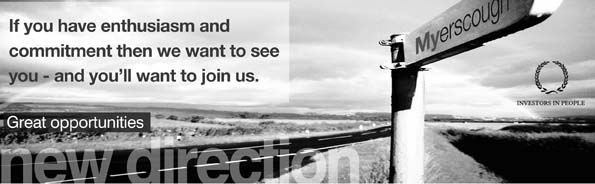 Location of workYou may be required to work at or from any building, location or premises of Myerscough College, and any other establishment where Myerscough College conducts its business.Variation to this Job DescriptionThis is a description of the job as it is at present and is current at the date of issue.  The job description will be renewed and updated as necessary to ensure that appropriate revisions are incorporated, and that it relates to the job to be performed.  This process is conducted jointly with your Line Manager.  You are expected to participate fully in the review and, following discussion, to update your job description as is considered necessary or desirable.  It is our aim to reach agreement on reasonable changes.  However, if such agreement is not forthcoming, Management reserves the right to insist on changes after consultation with you.EMPLOYEE SPECIFICATION(A)	Assessed via Application form				( I )	Assessed via Interview(P)	Assessed via Presentation in interview		(T)	Assessed via Test*Interviews will explore issues relating to safeguarding and promoting the welfare of children, including motivation to work with and ability to form and maintain appropriate relationships and personal boundaries with children and young people together with emotional resilience in working with challenging behaviours and attitudes to use of authority and maintaining discipline.TERMS AND CONDITIONSDBS UPDATE SERVICEJOB TITLEAREA OF WORKAdult Education Officer 0.4Croxteth Park Centre, LiverpoolSALARYBENEFITSBand 2 - £19,337 - £23,317 per annum, pro rata,relating to qualifications and experience,plus holiday entitlement26 days holiday, pro rata, rising to 31 days, pro rata, following 5 years’ service plus Bank Holidays. Includes up to 5 days to be taken between Christmas and New Year at direction of the Principal LINE MANAGER(S)LINE MANAGER FORAssistant Head of Centren/aKEY TASKS AND RESPONSIBILITIESKEY TASKS AND RESPONSIBILITIESThe information below is intended to provide an outline of the workload of the job and its role.  The job description outlines the main duties in general terms only and is not intended to be prescriptive.  The post holder will be expected to work in a flexible proactive manner to carry out such duties as are necessary and to communicate effectively with work colleagues.To deliver an outstanding customer-centred service for all Adult Education Budget (AEB) administration requirements.To provide a highly efficient and effective service to ensure contract compliance and documentation is fully completed in a timely manner.To maintain lean, secure and effective processes in order to support the application / enrolment processes, confirm and communicate course bookings, recording of assessment and results for students and confirming Awarding Body registrations.To ensure that student data is recorded and maintained in the College’s management information system in an accurate, secure and timely manner and support with producing operational information. To develop collaborative relationships with cross-College teams and colleagues whilst delivering a professional customer-centred service.The information below is intended to provide an outline of the workload of the job and its role.  The job description outlines the main duties in general terms only and is not intended to be prescriptive.  The post holder will be expected to work in a flexible proactive manner to carry out such duties as are necessary and to communicate effectively with work colleagues.To deliver an outstanding customer-centred service for all Adult Education Budget (AEB) administration requirements.To provide a highly efficient and effective service to ensure contract compliance and documentation is fully completed in a timely manner.To maintain lean, secure and effective processes in order to support the application / enrolment processes, confirm and communicate course bookings, recording of assessment and results for students and confirming Awarding Body registrations.To ensure that student data is recorded and maintained in the College’s management information system in an accurate, secure and timely manner and support with producing operational information. To develop collaborative relationships with cross-College teams and colleagues whilst delivering a professional customer-centred service.DUTIES - specificDUTIES - specificGENERALTo provide a highly efficient and effective service ensuring compliance with AEB and Awarding Body expectations.To maintain lean, secure and effective processes in order to support the application / enrolment processes, confirm and communicate course bookings, recording of assessment and results for students and confirming Awarding Body registrations.To ensure that student data is recorded and maintained in the College’s management information system in an accurate, secure and timely manner and support with producing operational information. To work with colleagues to ensure that there is a smooth and timely exchange of information, including academic staff and specialist support teams such as exams and quality assurance.To ensure the student records database is accurate and complete.To support the enrolment process for AEB funded learners.To comply with the principles of Data Protection in relation to the sharing of personal data.GENERALTo provide a highly efficient and effective service ensuring compliance with AEB and Awarding Body expectations.To maintain lean, secure and effective processes in order to support the application / enrolment processes, confirm and communicate course bookings, recording of assessment and results for students and confirming Awarding Body registrations.To ensure that student data is recorded and maintained in the College’s management information system in an accurate, secure and timely manner and support with producing operational information. To work with colleagues to ensure that there is a smooth and timely exchange of information, including academic staff and specialist support teams such as exams and quality assurance.To ensure the student records database is accurate and complete.To support the enrolment process for AEB funded learners.To comply with the principles of Data Protection in relation to the sharing of personal data.REPORTINGTo report results to the Quality team accurately and promptly.RECORDINGTo ensure that data is recorded and maintained in the College’s management information system in an accurate, secure and timely manner and support with producing operational information.To ensure that documentation relating to the funding status of learners is collected and recorded in a timely manner.To ensure that student records are updated in a timely manner.COMMUNICATIONTo liaise with curriculum staff delivering AEB funded programmes.To liaise with the Data Team to ensure all student records are up to date and accurate on the student records database.REPORTINGTo report results to the Quality team accurately and promptly.RECORDINGTo ensure that data is recorded and maintained in the College’s management information system in an accurate, secure and timely manner and support with producing operational information.To ensure that documentation relating to the funding status of learners is collected and recorded in a timely manner.To ensure that student records are updated in a timely manner.COMMUNICATIONTo liaise with curriculum staff delivering AEB funded programmes.To liaise with the Data Team to ensure all student records are up to date and accurate on the student records database.DUTIES - generalWhilst this post is located in a specific area, the postholder, in order to meet the needs of the business, may be required to move across the structure and undertake other tasks.You will be a role model and promote the College values: Learning - Our delivery will be high quality and innovative with students at the heart of decision making. People - We will enable staff and students to fulfil their potential whilst promoting resilience, leadership, accountability and teamwork. Sustainability - We will provide a happy, healthy, safe, supportive and sustainable environment in which to live, work and study.   FREDIE - We will advance FREDIE:  Fairness, respect, equality, diversity, inclusion, engagement in all we do.     Promote College sustainability policies and strategies by personal commitment and leading by example and complying with all quality and environmental standards and expectations. This includes active involvement in carbon reduction, embedding of carbon reduction practices (lights off, heating down etc.) and being vigilant in relation to the College’s approach to Reduce, Reuse and Recycle ethos. Actively participate in the Annual Review and Development process in line with individual needs and College strategic plan priorities. Agree objectives with the Line Manager and ensure they are achieved.Be responsible for promoting and safeguarding the welfare of children, young people and vulnerable adults at all times in line with the College’s own Safeguarding Policy and practices.Be thoroughly aware of College Health and Safety policies and procedures, attend mandatory health and safety training appropriate to the role and ensure the full implementation of College policies, procedures across all areas of responsibility. Ensure that employees within line management are also compliant with the policies, procedures and training requirements including reporting and recording all accidents and near misses.      Ensure full adherence to and implementation of the Data Protection Act 1998, the General Data Protection Regulations 25 May 2018 and the College Data Protection Policy and Procedure and ensure that employees within their responsibility. Any other duties that may reasonably be required by Line Management and the Chief Executive & Principal.ESSENTIAL CRITERIA:DESIRABLE CRITERIA:Personal AttributesPersonal AttributesPresentable and professional appearance  (I)Ability to work as part of a team  (A/I)Ability to work to quality standards  (A/I)Good command of the English language  (A/I)AttainmentsAttainments5 GCSE’s (or equivalent) at Grade C or Grade 4 or above (or equivalent grade), including English and Maths. (A)‘A’ levels or other Level 3 qualification.General IntelligenceGeneral IntelligenceExperience of working to deadlines. (I)Ability to prioritise. (I)Experience of different Software packages (Microsoft Office suite, databases). (A)Good time management skills (I)Special AptitudesSpecial AptitudesExperience of following detailed rules and regulations. (A/I)Experience of working in an educational setting.InterestsInterestsDispositionDispositionExcellent interpersonal skills  (I)Good communication skills  (I)Approachable  (I)Person centred approach  (I)Self motivated (I)Positive approach to change (I)GeneralGeneralAn understanding of health and safety requirements of a working environment  (A/I)An understanding of equal opportunities issues within an educational context  (A/I)An understanding of “safeguarding” and its importance within the College *  (A/I)CircumstancesCircumstancesWilling to apply for Criminal Records Bureau clearance at Enhanced level  (A/I)Ability and willingness to work flexibly  (I)Current driving licence  (A)JOB TITLEAREA OF WORKAdult Education Officer 0.4Croxteth Park Centre, LiverpoolSALARYHOURS OF WORK£19,337 - £23,317 per annum, pro rata,relating to qualifications and experience,plus holiday entitlement15 hours per weekANNUAL LEAVE ENTITLEMENTPENSION (FINAL SALARY)26 days holiday, pro rata, rising to 31 days, pro rata, following 5 years’ service plus Bank Holidays. Includes up to 5 days to be taken between Christmas and New Year at direction of the Principal Local Government Pension Scheme Up to £15,000 pa 5.5% Employee£15,001 to £23,600 pa 5.8% Employee£23,601 to £38,300 pa 6.5% Employee£38,301 to £48,500 pa 6.8% Employee£48,501 to £67,900 pa 8.5% Employee£67,901 to £96,200 pa 9.9% Employee£96,201 to £113,400 pa 10.5% Employee£113,401 to £170,100 pa 11.4% Employee£170,001 or more pa 12.5% Employee17.4% EmployerYou will automatically become a member of the LGPSPROBATIONARY PERIODDRESS CODEA probationary period of six months applies to new entrants to the CollegeAll post holders are expected to be of a professional and presentable appearanceREFERENCES / MEDICAL CLEARANCE / DISCLOSUREREFERENCES / MEDICAL CLEARANCE / DISCLOSUREThe appointment is subject to the receipt of satisfactory references, medical clearance and Disclosure & Barring Service check/ISA (if applicable).   Occupational Sick pay is not paid during the first four months of service and thereafter is subject to the College’s Sick Pay Scheme. Should your application be successful you will be sent further details via email from eSafeguarding. They are the Registered Umbrella Body we have chosen to complete the Disclosure and Barring Service (DBS) process on your behalf. Please note that all new employees of the College will be required to pay for their DBS check via eSafeguarding at the time of application (at present £38.00 for an enhanced level check).The appointment is subject to the receipt of satisfactory references, medical clearance and Disclosure & Barring Service check/ISA (if applicable).   Occupational Sick pay is not paid during the first four months of service and thereafter is subject to the College’s Sick Pay Scheme. Should your application be successful you will be sent further details via email from eSafeguarding. They are the Registered Umbrella Body we have chosen to complete the Disclosure and Barring Service (DBS) process on your behalf. Please note that all new employees of the College will be required to pay for their DBS check via eSafeguarding at the time of application (at present £38.00 for an enhanced level check).The Disclosure and Barring Service (DBS) update service lets applicants keep their DBS certificates up to date online and allows employers to check a certificate online.The Disclosure and Barring Service (DBS) update service lets applicants keep their DBS certificates up to date online and allows employers to check a certificate online.BENEFITS TO YOUHOW TO REGISTERSaves you time and moneyOne DBS certificate may be all you will ever needTake your DBS certificate from role to role within the same workforceYou are in control of your DBS certificateGet ahead of the rest and apply for jobs DBS pre checkedYou can register online as soon as you have your application reference number. You can ask for the number when you apply for your DBS check.Or you can wait and register with your certificate number when you receive your DBS certificate. If so, you must do so within 30 days of the certificate being issued.To check the progress of your DBS certificate use the DBS tracking service.Registration lasts for 1 year and costs £13 per year (payable by debit or credit card only).You’ll get an ID number with your registration that you need to log on to the service. Make sure you write it down. WHAT YOU GETWHAT YOU GETWhen you join, you’ll get an online account that lets you:Take your certificate from one job to the nextGive employers permission to check your certificate online, and see who has checked itAdd or remove a certificateWhen you join, you’ll get an online account that lets you:Take your certificate from one job to the nextGive employers permission to check your certificate online, and see who has checked itAdd or remove a certificate